УПРАВЛЕНИЕ ФЕДЕРАЛЬНОЙ СЛУЖБЫ 
ГОСУДАРСТВЕННОЙ СТАТИСТИКИ 
ПО РЕСПУБЛИКЕ КРЫМ И Г. СЕВАСТОПОЛЮ(КРЫМСТАТ)Представляем вашему вниманию пресс-релиз 
к пресс-конференции: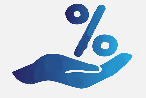 Итоги 2018 года Уровень инфляции в Республике Крым по итогам  2018 года составил 5,5 процента. С начала года цены на продовольственные товары увеличились на 6,7%, на непродовольственные - на 3,6%. Платные услуги подорожали на 5,3%.Среди основных продовольственных товаров за 2018 год более всего подорожали яйца (на 47,4%), сахар-песок (на 30,5%), мука пшеничная (на 28,2%), овощи (на 15,2%), хлеб и хлебобулочные изделия (на 11,8%) к уровню декабря 2017 года.Стоимость условного (минимального) набора продуктов питания по Республике Крым в декабре 2018 года составила 4102,65 рубля в расчёте на 1 человека и за период с начала года увеличилась на 9,7%. В сегменте непродовольственных товаров в большей степени подорожало топливо моторное (на 15,9%).Среди наблюдаемых видов услуг, оказываемых населению республики, заметный прирост цен и тарифов сложился на услуги в сфере зарубежного туризма (на 15,0%), услуги организаций культуры (на 11,9%), услуги пассажирского транспорта (на 11,2%).Стоимость фиксированного набора потребительских товаров и услуг для межрегиональных сопоставлений покупательной способности населения в среднем по Республике Крым в декабре 2018 г. составила 15123,48 рубля в расчёте на одного человека и с начала года увеличилась на 7,9%.Итоги I квартала 2019 годаУровень инфляции в Республике Крым по итогам первого квартала 2019 года составил 2,1 процента. С начала года цены на продовольственные товары увеличились на 3,1%, на непродовольственные - на 0,8%. Платные услуги подорожали на 1,5%.Среди основных продовольственных товаров за январь-март 2019 года более всего подорожали овощи (на 38,6%) к уровню декабря 2018 года.Стоимость условного (минимального) набора продуктов питания по Республике Крым в марте 2019 года составила 4288,18 рубля в расчёте на 1 человека и за период с начала года увеличилась на 4,8 процента. Среди непродовольственных товаров за первый квартал 2019 года в большей степени подорожали ковры и ковровые изделия (на 3,6%), инструменты и оборудование, товары для животных (3,4%), табачные изделия (на 3,2%), нитки (на 2,9%), печатные издания (на 2,8%), топливо (на 2,6%), легковые автомобили (на 2,5%).Среди наблюдаемых видов услуг, оказываемых населению республики, заметный прирост цен и тарифов сложился на услуги правового характера (на 16,1%).Стоимость фиксированного набора потребительских товаров и услуг для межрегиональных сопоставлений покупательной способности населения в среднем по Республике Крым в марте 2019 г. составила 15456,70 рубля в расчёте на одного человека и с начала года увеличилась на 2,2%«Сколько стоят продукты для приготовления Пасхального кулича?»Во второй декаде апреля Крымстат провёл в г. Симферополе выборочное обследование цен на продукты для приготовления Пасхального кулича.В результате собранных данных стоимость продуктов для кулича по минимальным ценам составила 213,45 руб., по максимальным ценам - 740,16 руб. © При использовании материала ссылка на Крымстат обязательна.